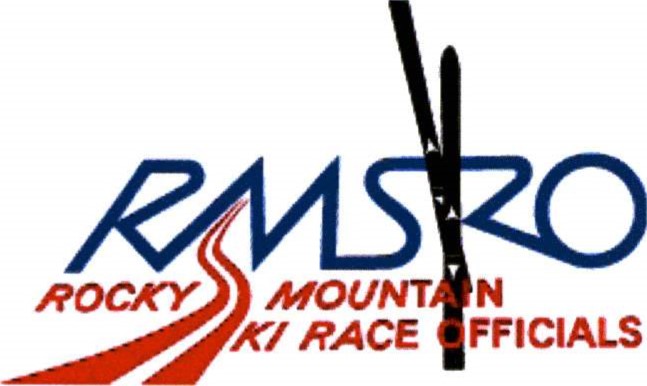 Board Meeting MinutesOctober 27, 2018l.    Call to Order at 1:40 PM by K. Gay, PresidentAttendance: PJ Jenick, K. Gay, C. Hoss, P. Miller, E. DelliQuadri, T. HerbstGuests: C. Jett, R. RupertApproval of Agenda: Motion to accept by PJ Jenick, Second by T. Herbst, Unanimous Approval.Approval of Minutes from Oct 26, 2018: Not available for approvalElection Conducted by PJ JenickSlate presented:President: K. Gay Vice President: PJ Jenick Treasurer: P. MillerMotion to accept slate by P. Miller, Second by C.Hoss, Unanimous Approval.New BusinessDate for TD Clinic will be Nov. 2, 2019Not dependent upon FIS UpdateMotion set date by T. Herbst, Second by PJ. Jenick, Unanimous Approval.Mashbruch AwardMove from 5 yr to 7 yr eligibility, table to 2019Motion to table by P. Miller, Second by E. DelliQuadri, Unanimous Transfer $10K from Checking to SavingsMotion by P. Miller, Second by E. DelliQuadri, Unanimous Change location of 2019 clinicsInvestigation by P. Miller Will report back to Board Snowboard Race CreditContinue with current guidelinesC. Jett with email board with suggestions Old Business Updated DocumentsSatellite Clinic RequirementsC. Hoss, T. Herbst & K. Gay to Update and Circulate for Approval Not Completed, Continued Road to Technical DelegatePJ Jenick, B. Ghent & K. Gay to Update and Circulate for Approval Not Completed, Continued CO ScenarioK. Gay, PJ Jenick, P. Miller to Update and Circulate for ApprovalNot Completed, ContinuedTime Line is to be 30 days, 11-30, for updated documents to be circulated and approved.Motion to adjourn at 2:25 PM by PJ. Jenick, second by T. Herbst, Unanimous 